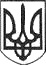 РЕШЕТИЛІВСЬКА МІСЬКА РАДАПОЛТАВСЬКОЇ ОБЛАСТІ(сорок четверта сесія восьмого скликання)РІШЕННЯ26 березня 2024 року	м. Решетилівка	№ 1812-44-VIIІПро затвердження ГНІТЬКО Тетяні Валеріївні проекту землеустрою щодо відведення земельної ділянки та передачу її в оренду для городництваКеруючись Конституцією України, Земельним кодексом України, Законами України ,,Про місцеве самоврядування в Україні”, „Про землеустрій”, ,,Про державний земельний кадастр”, „Про оренду землі”, „Про державну реєстрацію речових прав на нерухоме майно та їх обтяжень”, Постановою Кабінету Міністрів України від 03.03.2004  № 220 „Про затвердження Типового договору оренди землі”, розглянувши клопотання ГНІТЬКО Тетяни Валеріївни, враховуючи висновки спільних постійних комісій міської ради, Решетилівська міська радаВИРІШИЛА:1. Затвердити ГНІТЬКО Тетяні Валеріївні „Проект землеустрою щодо відведення земельної ділянки для городництва (код – 01.07) Замовник:
гр. Гнітько Тетяна Валеріївна Місце розташування земельної ділянки:
с. Колотії, на території Решетилівської територіальної громади, Полтавського району, Полтавської області”, розробленого на підставі рішення Решетилівської міської ради Полтавської області восьмого скликання від 24 листопада
2023 року № 1651-41-VIII з метою передачі у користування на умовах оренди.1) Передати ГНІТЬКО Тетяні Валеріївні в тимчасове користування (оренду), терміном на 7 (сім) років земельну ділянку площею 0,1500 га (кадастровий номер 5324255104:04:001:0200), що розташована в межах населеного пункту с. Колотії на території Решетилівської міської територіальної громади Полтавського району Полтавської області для городництва.2) Встановити орендну плату за користування земельною ділянкою у розмірі 12 % (дванадцять відсотків) від нормативної грошової оцінки земельної ділянки.2. Уповноважити міського голову Оксану ДЯДЮНОВУ підписати договір оренди землі з ГНІТЬКО Тетяною Валеріївною.3. Контроль за виконанням цього рішення покласти на постійну комісію з питань земельних відносин, екології, житлово-комунального господарства, архітектури, інфраструктури, комунальної власності та приватизації (Захарченко Віталій).Міський голова	Оксана ДЯДЮНОВА